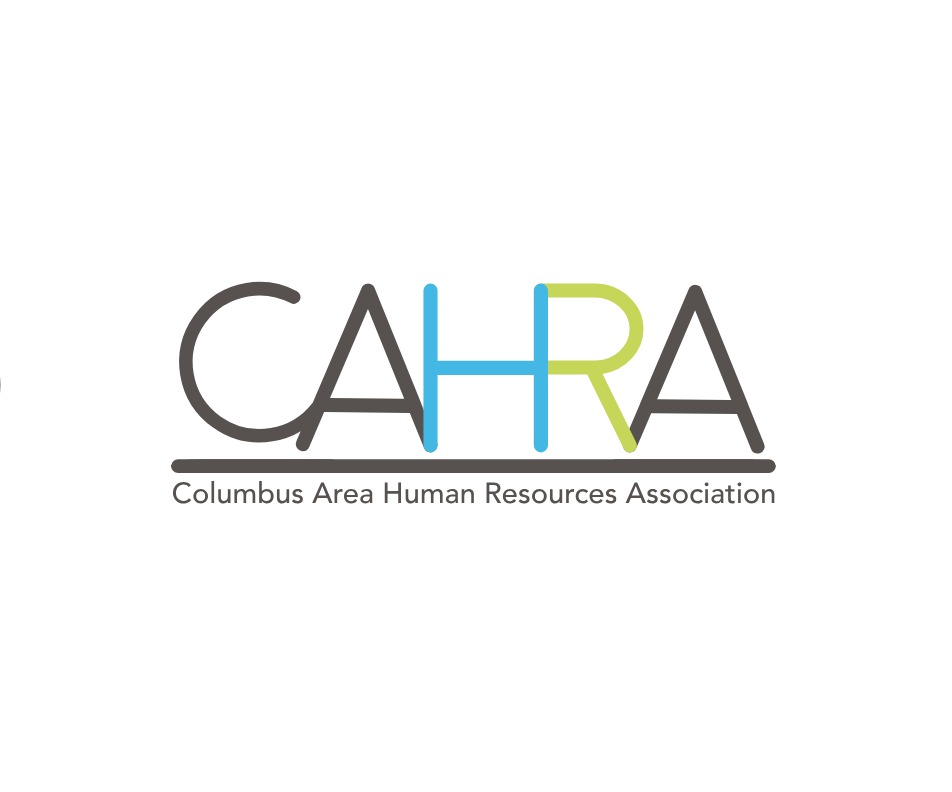 CAHRA Monthly Meeting Minutes – January 19, 2023There were 28 members who attended the CAHRA meeting via Zoom.  Meeting was only zoom due to the weather.President’s Report:  LHRMA – Small Brave Moves presented by Nicole Bianchi in Lincoln, NE on February 7th (see attached) CAHRA will offer one scholarship.  Will do a drawing for those interested.State Conference is August 16 – 18, 2023 in LaVista.  Registration is open.  CAHRA will get one free registration from the State.  Approval of Minutes The minutes of the October meeting were approved by Michelle Meyer and seconded by Amanda Henry.  Treasurer’s ReportNo reportLegislative Committee Report  New minimum wage in affect make sure you have your new posters displayedSecure 2.0 changes to 401(k) plans – make sure to review your plan statement for changes108th legislation is in session and will be continuing to monitor bills that impact HRScholarship Committee No reportMembership Report We’ve had a few new members join or re-join:Danielle Ortmeier – Columbus HydraulicsCarrie Horejsi – NPPDJennifer Guillen – Valmont IndustriesBecky (Rebecca) Sindelar – Sanford Health/Good Samaritan SocietyIf you have not turned in your 2023 Membership Registration form yet, the Early Bird drawing has been extended to February 3, 2023.  Please mail your form and money to:CAHRAAttn:  Membership CommitteeP.O. Box 23Columbus, NE 68601Programs:  Today’s Guest Speaker was Hannah Miller with Nebraska VR.   Hannah gave a very informative presentation on Windmills Training.  See attached flyer for more details.Today’s Legal Update was presented by Christopher Hoyme, Principal with Jackson Lewis.   If you have an idea for future programs, please contact Chantel Vonasek or Abby Sliva.Upcoming Topics/Meetings/Events:February 16th – Nebraska Department of Labor presentation given by Kim Neesen.Suicide Prevention Coalition – Baskets for Hope Fundraiser is March 25th.  They are asking for donations (see attached).Certification CreditsIn order to retain your certification, members are responsible for entering their own certification credits for SHRM and HRCI.  If you need certification credits, please contact Andra Vandenberg at andra@vandenbergelectric.com   Respectfully submitted, 				Tammy OrenderCAHRA SecretaryCAHRA2017@gmail.com2023 CAHRA OFFICERSKristel Hall, President					Melinda Allen, Vice PresidentDoris Wemhoff, Treasurer					Tammy Orender, SecretaryChantel Vonasek &Abby Sliva, Programs Co-Chairs		Amanda Henry, Legislature ChairJessie Kinnett, Social Media and Public Relations Chair	Riki Schnell, Scholarships Co-ChairsAndra Vandenberg, Certification Chair			Michelle Meyer, Membership Chair